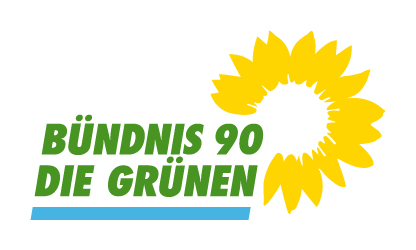 Gemeinderatsfraktion Böblingen (LK Böblingen)Bündnis 90/ Die Grünen7 Mandate (22,7 %); davon 5 FrauenGrößte FraktionBöblingen/ Schönbuch:  Gemeinderat Böblingen (gruene-bb.de)